MORGENGEBEDOPENINGSVERS 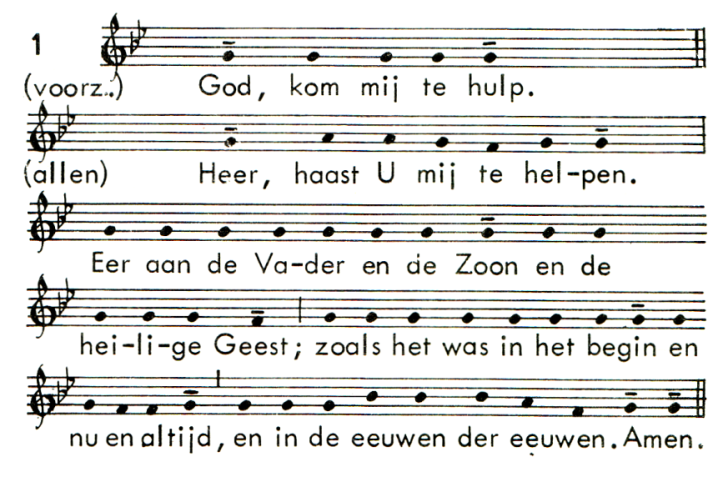 Psalm 95Lezing uit het oude TestamentPsalmenLezing uit het Evangelie van Jezus ChristusSTILTELofzang van Zacharias / Antifonen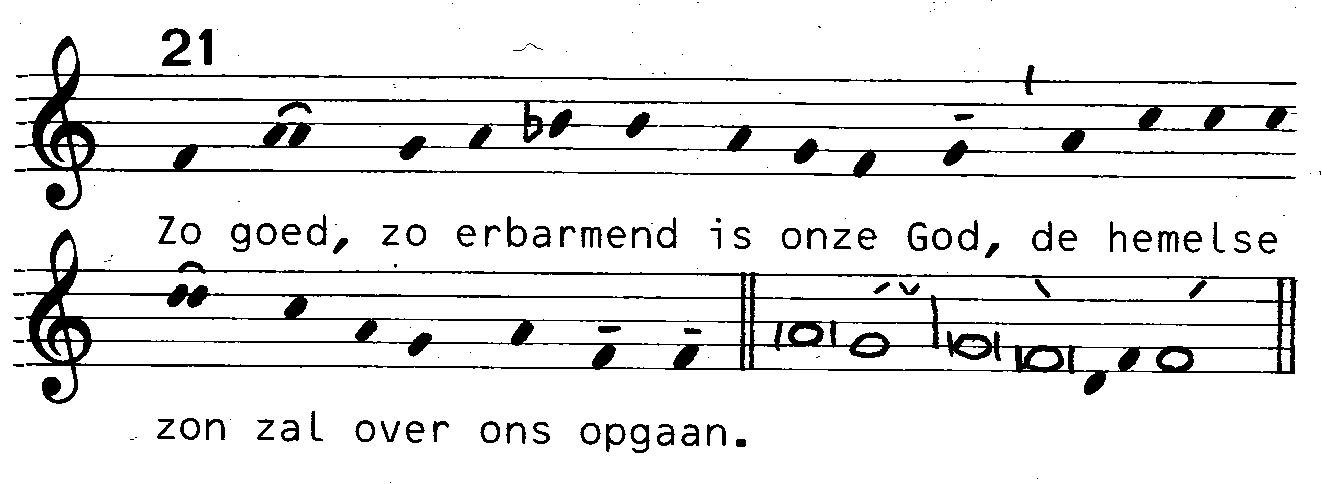 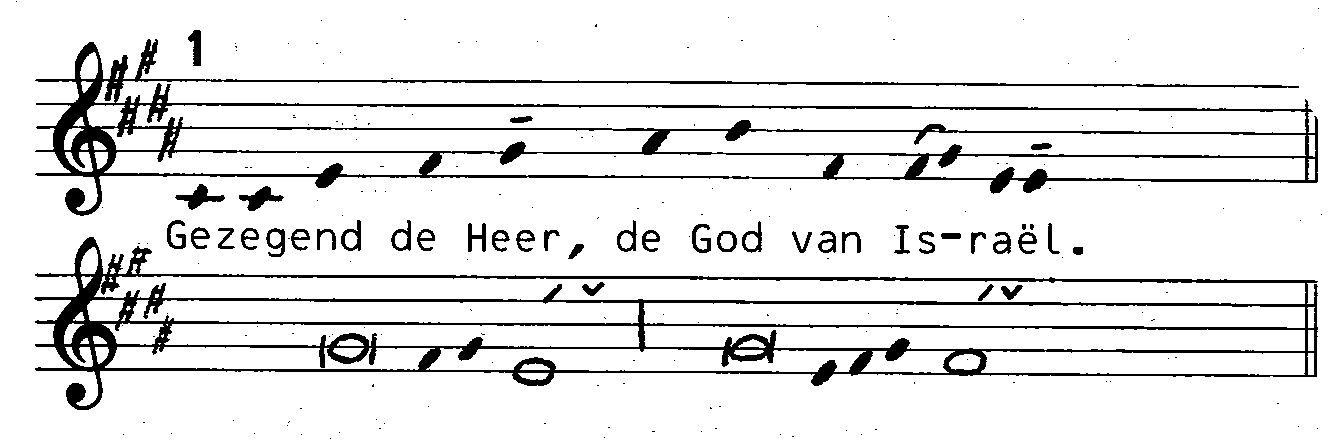 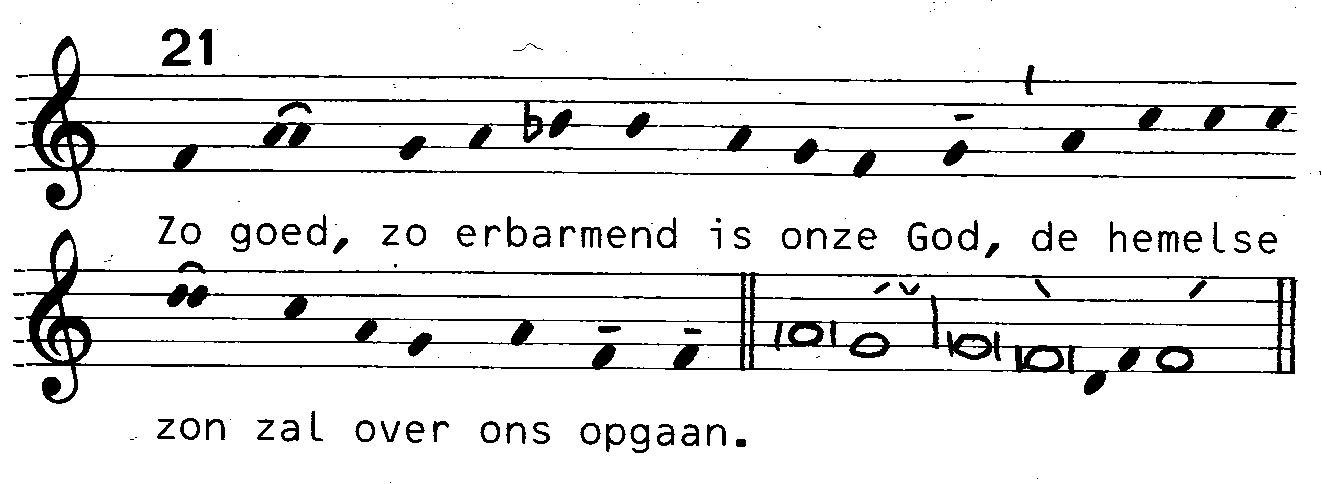 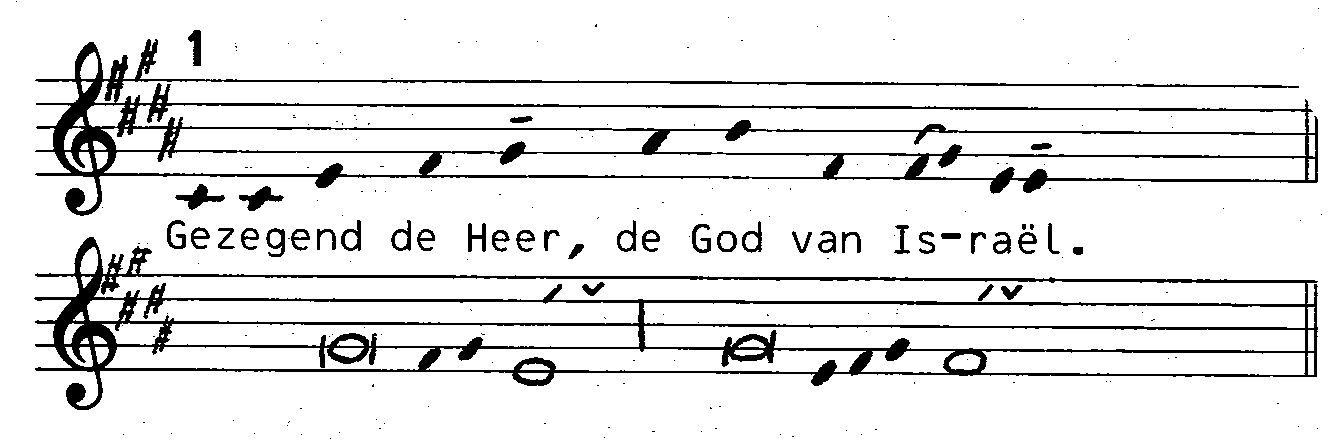 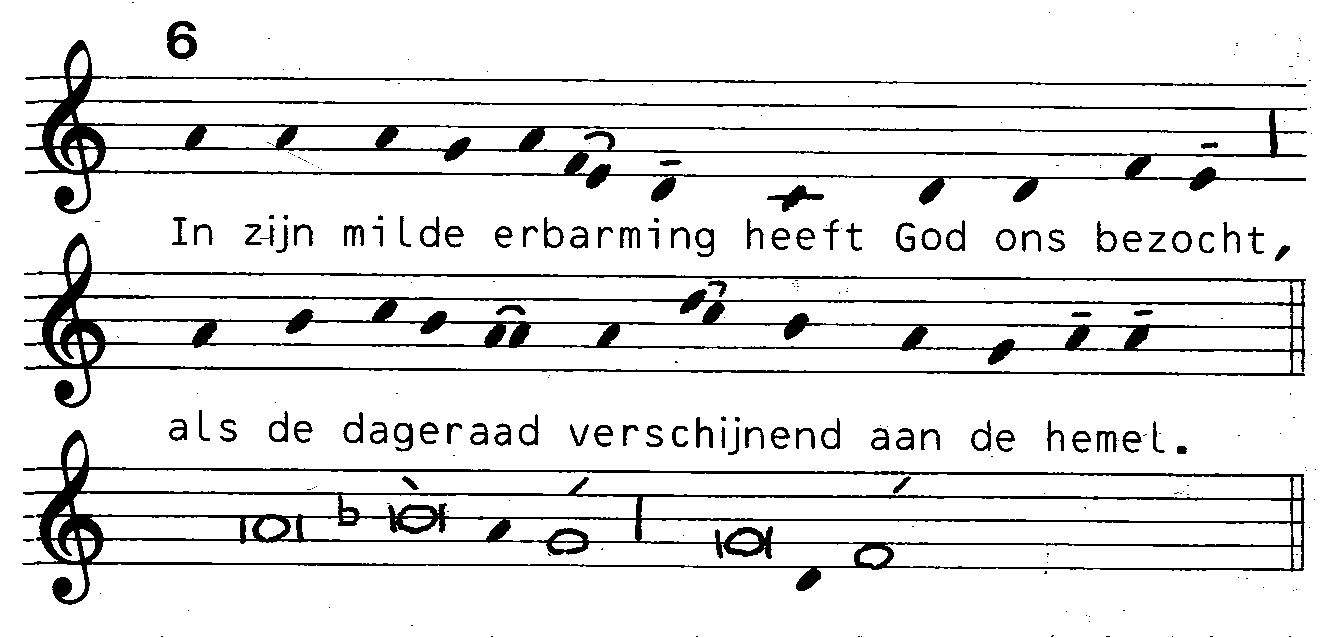 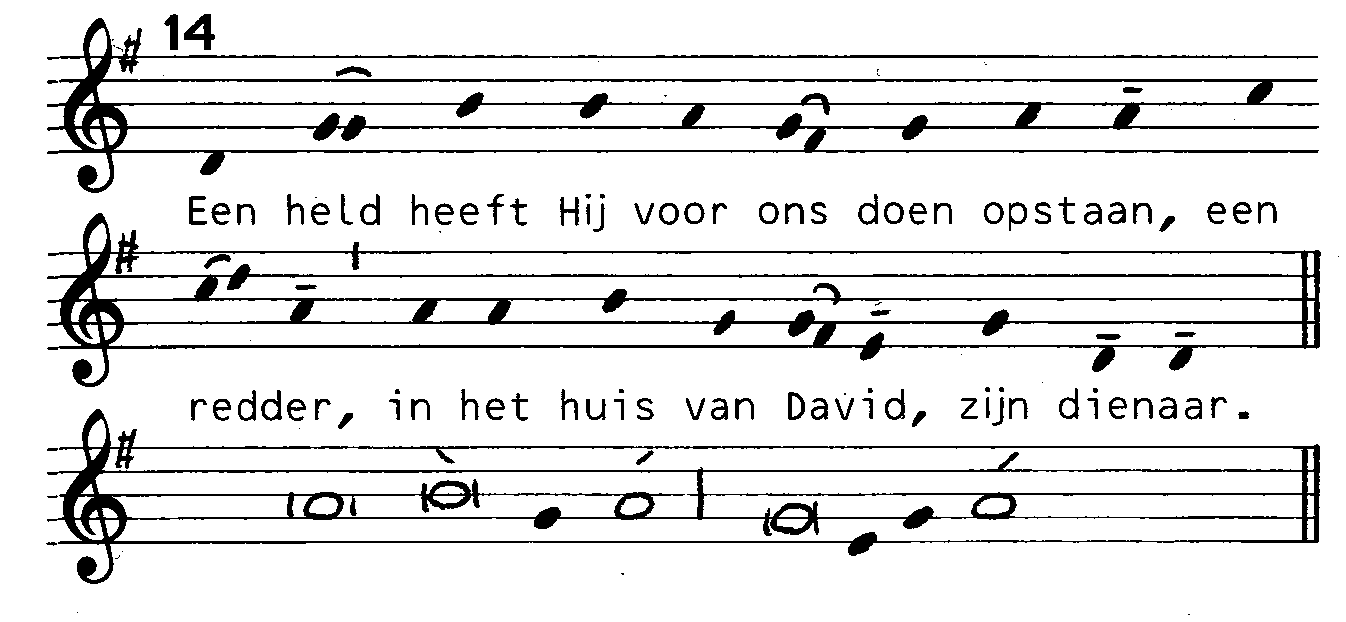 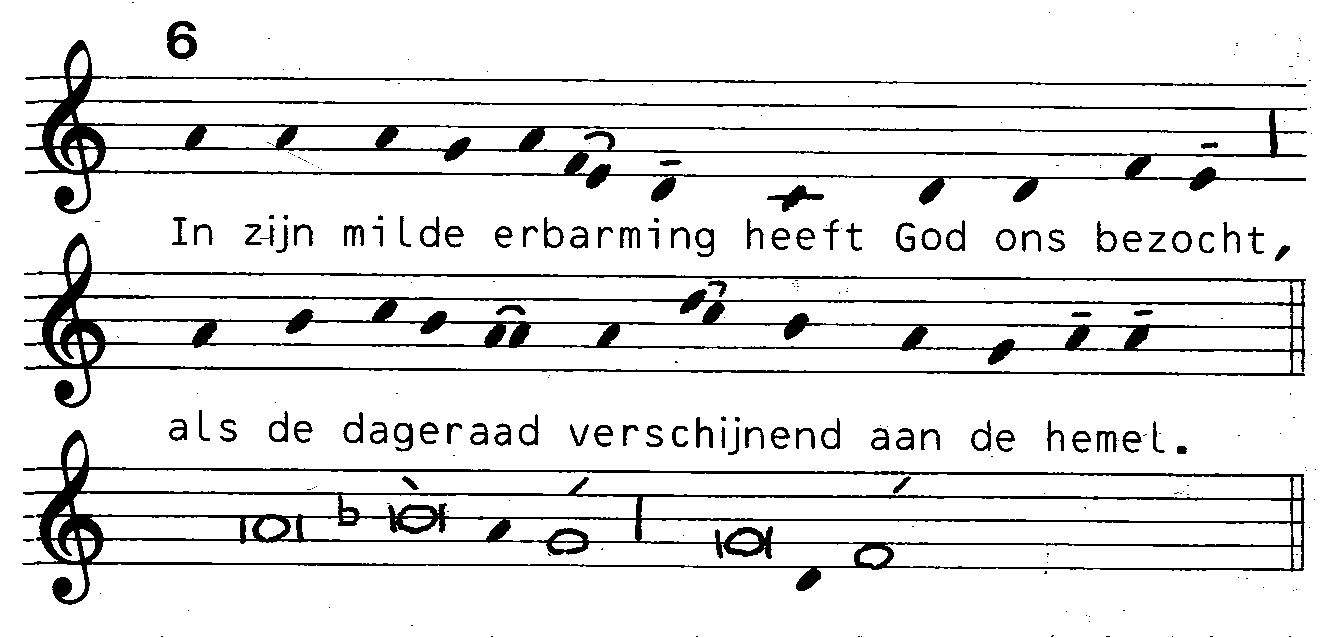 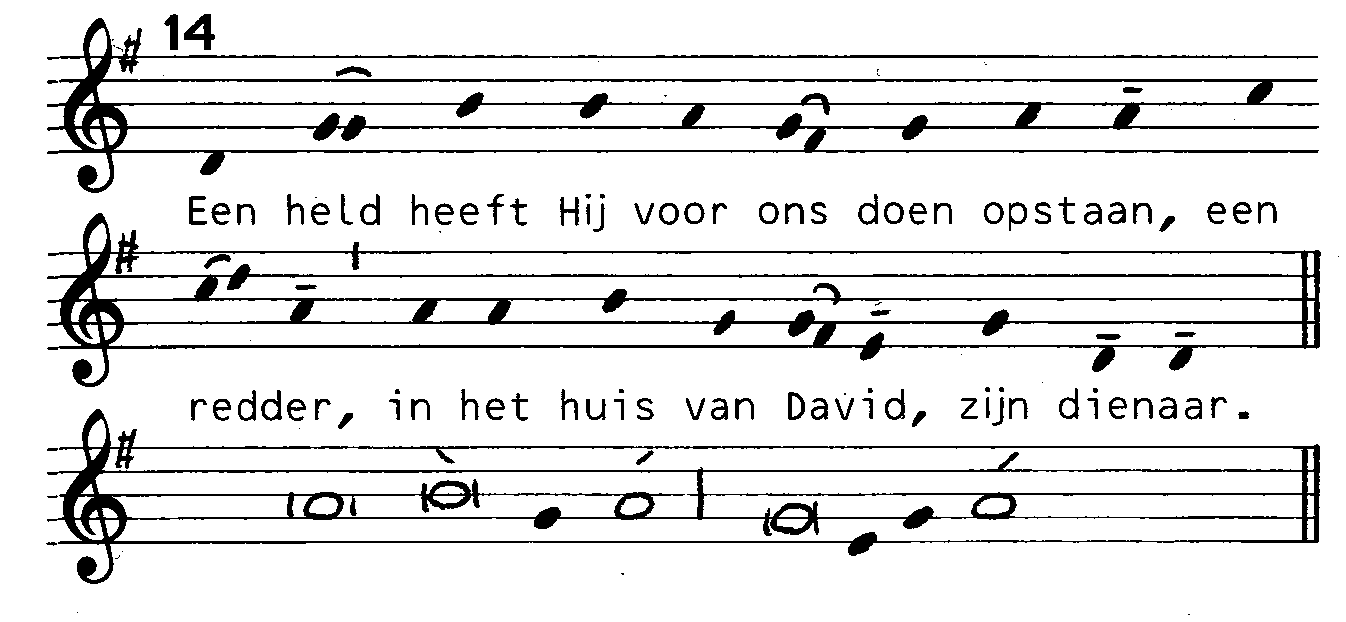 Gezegend de Hèer, de God van Ísraël: *Hij heeft zijn volk bezòcht en verlóst.Een rèdder heeft Hij ons verwékt *in het huis van Dàvid, zijn díenaar.Zoals Hij van òudsher had voorzégd *bij monde van zijn hèilige proféten.Bevrijding uit de hànden van de víjand *uit de macht van àl die ons háten.Zo is Hij onze vàderen barmhártig, *indachtig zijn hèilig verbónd:de èed die Hij gezwóren had *aan Àbraham, onze váder:dat wij, bevrijd uit de hànden van de víjand *Hem zouden dìenen zonder vrées,heilig en rechtvàardig wándelend *voor zijn aanschijn àl onze dágen.En gij, kind, wordt profèet van de Hóge, *want gij baant zijn wèg voor Hem úit,om redding aan zijn vòlk te verkóndigen: *de boodschap der vergèving van hun zónden.In zijn milde erbarming heeft Gòd ons bezócht *als de dageraad verschìjnend aan de hémel:licht in het duister en de schàduw van de dóod, *richtend onze voeten op de wèg van de vréde.Eer zij de hèerlijkheid Góds: * Vader, Zòon en heilige Geest.Zo was het in den beginne,zo zij het thàns en voor ímmer; *tot in de èeuwen der eeuwen. ÁmenAntifoon herhalenGEBEDENPersoonlijk gebedOnze VaderZegenbede:Ene, zegen ons en behoed ons Doe Uw aanschijn over ons lichten en wees ons genadigVerhef Uw aanschijn over ons en geef ons vrede. Amen.